Collage „Moje prawa”Zastanów się jakie prawa mają dzieci?Wytnij z kolorowych kartek serduszka, dłonie, listki itp.Poproś rodzica aby zapisał wymyślone przez Ciebie prawa dzieci na wcześniej wykonanych listkach, dłoniach lub serduszkach.Stwórz z wyciętych elementów collage. Poniżej przykład: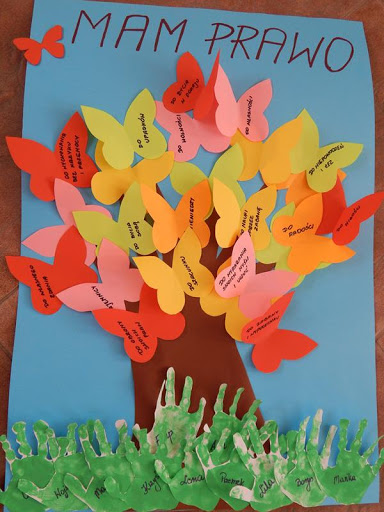 